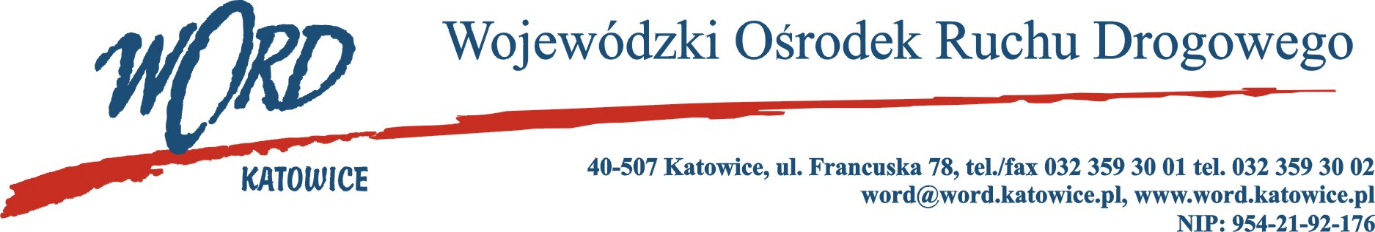 Postępowanie o udzielanie zamówienia publicznego o wartości poniżej 130.000 zł.Katowice, dnia 18.05.2023 r. AT-ZP.261.217.12.2023.ŁŻInformacja z otwarcia ofert w dniu 18.05.2022 r.Dotyczy: informacji z otwarcia ofert w dniu 18.05.2023 r. o godz. 10.30 w postępowaniu na świadczenie usług szerokopasmowego dostępu do Internetu (łącze zapasowe).W przedmiotowym postępowaniu ofertę złożyli Wykonawcy: Najkorzystniejszą ofertę w postępowaniu złożyła firma Sitel Sp. z o.o. ul. J. Wolnego 14, 40-857 Katowice NIP: 6342854062 i z tą też firmą zawarta zostanie stosowna umowa.Dyrektor WORD KatowiceKrzysztof PrzybylskiWykonawcyŁączna cena brutto C(X) Ilość punktów w kryterium C(X)Czas uruchomienia usługi bez rozpoczęcia świadczenia usług liczony w dniach od momentu podpisania umowy T(X)Ilość punktów w kryterium T(X)Suma punktówSitel Sp. z o.o. ul. J. Wolnego 14, 40- 857 Katowice NIP: 63428540625904,0070,00do 10 dni kalendarzowych30,00100,00Sileman Sp. z o.o. ul. Dąbrowskiego 35, 41-710 Ruda Śląska NIP: 641231584513284,0031,11od 11 do 15 dni kalendarzowych20,0051,11Enter T&T Sp. z o.o. ul. Grunwaldzka 104, 60-307 Poznań NIP: 779241737914376,0028,75do 10 dni kalendarzowych30,0058,75T-Mobile Polska S.A. ul. Marcina 11, 40-854 Katowice NIP: 526104056724501,6016,87od 25 do 40 dni kalendarzowych0,0016,87